Welkom bij Youth in ProgressOBC – MFC Jeugdzorg Ter ElstTwee leefgroepen voor jongens en meisjes van 12 tot 21 jaar met gedrags- en/of emotionele problemen. Welkom Welkom in leefgroep YIP van OBC – MFC Jeugdzorg Ter Elst. Wij zijn een voorziening waar ongeveer 100 jongeren begeleid worden. Al deze jongeren (van 3 tot 21 jaar) hebben het moeilijk om hun gedrag en/of emoties in de hand te houden. Doordat ze het daar moeilijk mee hebben, loopt het op bepaalde plaatsen of momenten in hun leven niet zo gemakkelijk, bijvoorbeeld op school, thuis, bij vrienden…Hier in de YIP willen we jou en de mensen rondom jou leren kennen en uitzoeken waarom het moeilijk loopt. Daarna willen we graag samen met jou en al die mensen op zoek gaan naar hoe we iets beter kunnen laten lopen. Hoe we dit juist doen, is bij alle jongeren anders. Je zal dit ook wel merken in de leefgroep. Iedereen is ook anders en heeft dus ook iets anders nodig. In onze voorziening kunnen jongeren maximum 2 jaar verblijven, sommige jongeren vertrekken ook al eerder. Jongeren worden meestal residentieel opgenomen in de leefgroep, dit wil zeggen dat ze hier in de week sowieso blijven slapen. Na een tijdje kan dit bij sommige veranderen naar ambulant, dit wil zeggen dat wij vanop een afstand gaan begeleiden, je slaapt dan niet meer in de leefgroep. Het kan ook zijn dat je een aantal dagen van de week in de groep blijft slapen en een aantal dagen niet. De meeste jongeren gaan in het weekend gewoon naar huis of een andere verblijfplaats, maar sommige jongeren blijven ook in het weekend in de leefgroep. Hopelijk kan je in deze bundel al wat antwoorden vinden op je vragen. Wie verblijft er in de groep?De YIP bestaat uit 2 leefgroepen. In elke van deze leefgroepen verblijven maximum 10 jongeren, tussen de 12 en 21 jaar. Dit zijn allemaal jongeren met talenten, maar ook met groeipunten. Jongeren die in de leefgroep YIP verblijven, kunnen ook al heel wat dingen. Zo kunnen ze al wat vertellen over zichzelf en weten zo ook al een beetje waar ze nog in kunnen groeien. In de YIP krijgen jongeren ook al wat verantwoordelijkheid. Zo gaan er bijvoorbeeld sommige met het openbaar vervoer naar school, gaan op vrije tijd… We helpen je hierin natuurlijk ook nog groeien.Door in groep te leven, leer je van elkaar. Het is niet altijd gemakkelijk om in een grote groep te leven en regelmatig botsen er ook wel wat jongeren met elkaar. Ook dit zijn momenten waaruit we kunnen leren. In de leefgroep doen we heel veel samen, we vergaderen ook regelmatig samen en een paar keer per jaar praten we met heel de unit (leefgroep YIP 1 en YIP 2) samen. Dit zijn dan onze groepsgesprekken, deze gaan over een bepaald thema, zoals sociale media, drugs, jeugdrechtbank, goed in je vel voelen…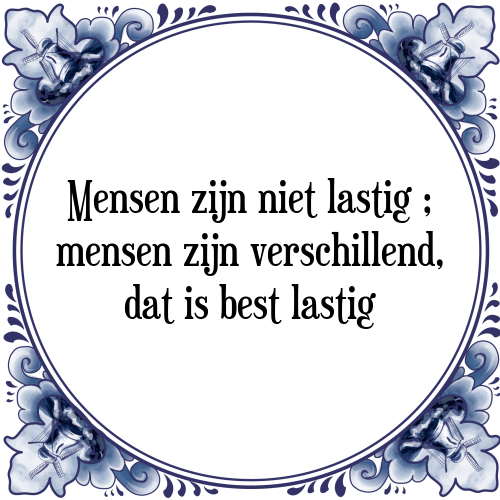 Wie werkt er allemaal in de groep?Binnen de YIP werken er heel wat mensen. Je zal deze allemaal leren kennen als je bij ons verblijft. Wie werkt er dan juist?Hoe is een dag in de YIP?Tijdens een schooldagenOchtendIedereen brengt een wekker mee van thuis en probeert zelfstandig op te staan. Begeleiders komen wel nog 1 keer langs om je wakker te maken en komen nadien eventueel nog 1 keer op de deur kloppen.Je kiest om ’s morgens of ’s avonds te douchen (minstens 1 keer per dag) Beneden heb je de kans om te ontbijten en een lunchpakket te maken.Je ruimt je bord zelf af en zet dit in het afwasmachine.Je vertrekt op tijd naar school met fiets, (school)bus of trein. Dit wordt met jou afgesproken. Namiddag/AvondJe komt op het uur dat afgesproken is naar de groep. Jongeren kunnen daarna ontspannen.Op woensdagnamiddag is er soms een groepsactiviteit.Soms wordt er op een woensdag een extra kamermoment gedaan, om de groep tot rust te laten komen.Om 17u30 gaan we aan tafel om te eten. Na het eten heb je vrije keuzeJe gaat om 19u30 naar boven voor een huiswerk- en douchemoment. Dit is minstens een uur. SlapenSchoolvrije dag of vakantiedag Je mag ten vroegste om 9u naar beneden komen.Je mag uitslapen tot de middag, ontbijten kan tot 10u30.Soms hebben de begeleiders afspraken, waardoor je opgevangen wordt door een andere leefgroep. Het kan zijn dat je dan vroeger moet opstaan. Je mag een halfuurtje later gaan slapen de dag voor je schoolvrije dagTijdens de vakantie werken yip 1 en 2 vaak samen. In de vakantie is er een kamermoment van 13u30 tot 14u30. Tijdens de vakantie gaat iedereen samen naar boven om te douchen. Dit is dan ook voor een halfuurtje. Het uur wordt door begeleiders bepaald. Meestal is dit tussen 20u en 21u.Tijdens de vakantie wordt er met je individuele begeleider gekeken waar je wanneer verblijft. Sommige jongeren kunnen periodes bij hun context verblijven of gaan op kampen. Slapen:Tijdens schooldagen gaan begeleiders om 22u naar huis, waardoor jongeren van 16 jaar of ouder niet altijd het extra halfuur in de groep kunnen zijn voor een schoolvrije dag. Het kan zijn dat jongeren dan gewoon op hun kamer een extra momentje met hun gsm krijgen. Dit wordt elke keer besproken door begeleiders en nachtbegeleider. In de vakanties werken begeleiders tot 23u, waardoor iedereen zijn/haar extra halfuurtje wel gewoon in de groep kan doorbrengen. Weekend In het weekend werken YIP 1 en 2 samen. Speciale afspraken van het weekend:Je komt pas vanaf 9u naar beneden, behalve als dit anders is afgesproken met een begeleider bijvoorbeeld bij een daguitstap. Uitslapen kan tot de middag, ontbijten kan tot 10u30.Soms zijn er groepsuitstappenJe mag een uurtje later gaan slapenTijdens het weekend gaat iedereen samen naar boven om te douchen. Het uur wordt door begeleiders bepaald. Meestal is dit tussen 20u en 21u.SlapenHoe zit het met mijn vrije tijd?Na ongeveer 1 maand zitten begeleiders samen met de rest van het team om te bespreken hoe je gestart bent in de groep en of je vrije tijd kan hebben. Als je een jeugdrechter hebt, moet dit ook bij hem/haar gevraagd worden. Er wordt dan samen beslist hoe vaak, wanneer en met wie je vrije tijd kan hebben. Soms beslissen begeleiders of jeugdrechters ook om je nog een tijdje geen vrije tijd te geven, omdat je nog te jong bent, om je nog wat beter te leren kennen, om eerst nog aan je werkpunten te kunnen werken… Als je toestemming hebt om op vrije tijd te gaan, moet je dit minstens 24 uur op voorrand aanvragen door dit op een blad te schrijven dat in de leefgroep hangt. De begeleiders keuren dit dan goed of af. Ook al heb je toestemming/goedkeuring, dan kan het nog steeds zijn dat je vrije tijd wordt afgekeurd, bijvoorbeeld door negatief gedrag, groepsuitstappen, schoolschorsingen…Moet ik wel naar school?Alle jongeren binnen de YIP gaan normaal naar een secundaire school (= middelbaar). We vinden dit heel belangrijk en verwachten dat je voltijds naar school gaat. Voor sommige is dit soms door omstandigheden niet mogelijk. Er wordt dan gekeken of ze iets anders van daginvulling kunnen doen. Ons doel blijft wel om jongeren zo lang mogelijk en vaak mogelijk naar school te laten gaan.Welke regels zijn er? Natuurlijk zijn er nog heel wat meer regels en afspraken, maar dit zijn de belangrijkste! Wat is dat met die  therapie?In de YIP wordt er vooral gewerkt en geleefd in de leefgroep. Daardoor zal je leren omgaan met regels en afspraken, hoe je moet omgaan met volwassenen, plannen en maken van je eigen huiswerk, persoonlijke hygiëne... Doordat je (samen)leeft met andere jongeren leer je bijvoorbeeld ook hoe je rekening kunt houden met anderen, hoe je moet omgaan met anderen, hoe je ruzies kan oplossen… We merken dat sommige jongeren ook nood hebben aan iets extra buiten de leefgroep. We gaan dan op zoek naar de juiste extra begeleiding die je nodig hebt en wie deze kan aanbieden. Dit kan een psychologe, logopediste, kinderpsychiater of nog iemand anders zijn. We bekijken dan hoe vaak en wanneer we dit het best plannen, we doen dit samen met jou en de belangrijkste mensen rondom jou bijvoorbeeld (pleeg)ouders.Heb ik dan zelfs niets te zeggen? In de YIP zitten allemaal pubers met een eigen mening, sommige jongeren kunnen deze al beter verwoorden dan de andere. Wij vinden het belangrijk dat iedereen zijn mening kan geven, als dit op een oké manier gebeurd.Tijdens de periode dat je bij ons in de leefgroep verblijft, vinden wij het ook belangrijk dat je mee nadenkt over je traject en willen wij ook weten wat jij denkt van onze hulp, het verblijf in onze voorziening en jouw toekomst. We vinden inspraak van jou en jouw context belangrijk. Op welke manier doen wij dit:We nodigen je uit op het zorgplan. Dit is een vergadering waar wij bespreken waar je al aan gewerkt hebt en waar je nog in moet groeien. We delen dit op in verschillende thema’s zoals school, thuis, therapie…Als je door iemand gebracht of gehaald wordt in de leefgroep, bespreken we telkens kort hoe je week/weekend geweest is en wat je allemaal gedaan hebt. Regelmatig is er een vergadering in de leefgroep waar de jongeren van de leefgroep het kunnen hebben over de groepssfeer, afspraken en regels, nieuwe uitstappen…Samen met je individuele begeleider kan je ook altijd iets in vraag stellen zodat de begeleiders dit met jouw consulent, context of met de andere begeleiders kunnen bespreken. 